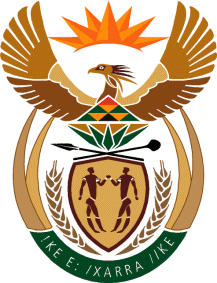 MINISTRYINTERNATIONAL RELATIONS AND COOPERATION 	REPUBLIC OF SOUTH AFRICA	NATIONAL ASSEMBLYQUESTION FOR WRITTEN REPLYQUESTION NO.: 2312DATE OF PUBLICATION: 17 AUGUST 2018Ms N R Mashabela (EFF) to ask the Minister of International Relations and Cooperation:(1)	(a) What number of labour disputes are currently being faced by (i) her department and (ii) the entities reporting to her, (b) what is the cause of each dispute, (c) what is the nature of each dispute and (d) on what date was each dispute (i) reported and (ii) resolved;(2)	(a)(i) what number of employees have been dismissed by her department in the past five years and (ii) for what reason was each employee dismissed and (b)(i) what number of the specified employees were paid severance packages and (ii) what was the monetary value of each severance package?										       NW2489EREPLY:(1)	(a) (i) twenty (20)(ii) None (b)   Causes of each dispute-Unfair discrimination:Early recall from mission abroad = 01Equal pay for work of equal value = 02				Claim for awarding surrogacy leave outside prevailing policy = 01Unfair disciplinary action short of dismissal = 01Overlooked for posting = 01-Unfair suspension:Suspension pending disciplinary action = 01Unilateral change of terms and conditions of employment:Implementation of shift system for security officers = 01Suspension of cellphone benefits= 01Interpretation/ application of collective agreement:interpretation of Resolution 1 of 2003 = 01Unfair Labour Practice:Leave pay = 02Promotion = 01Unfair dismissals:Disciplinary actions= 03Review of the Arbitration award = 04(c) 	 Nature of each dispute-Unilateral change of terms and conditions of employment = 02 	-Interpretation/ application of a collective agreement = 01	-Unfair suspension = 01	-Unfair discrimination = 06	-Unfair Labour Practice = 03	-Unfair Dismissal = 07	(d) (i) date each was reported- Unilateral change of terms and conditions of employment = 04/05/2018		- Unilateral change of terms and conditions of employment = 14/08/2018		- Interpretation/ application of a collective agreement = 10/08/2018 		- Unfair suspension = 06/03/2017		- Unfair discrimination = 04/10/2016		- Unfair discrimination = 18/02/2016		- Unfair discrimination = 28/09/2016		- Unfair discrimination = 14/12/2016		- Unfair discrimination = 12/07/2017 		- Unfair discrimination = 21/08/2014		- Unfair Labour Practice = 18/07/2017		- Unfair Labour Practice = 20/04/2017		- Unfair Labour Practice = 13/08/2018		- Unfair dismissal = 24/02/2017		- Unfair dismissal = 09/07/2015		- Unfair dismissal = 25/03/2014		- Unfair dismissal = 06/07/2017		- Unfair dismissal = 14/03/2013		- Unfair dismissal = 02/07/2013		- Unfair dismissal = 03/03/2016   (ii) resolved = None(2)	(a)(i) four (04)   	 (ii)   -Unbecoming behaviour and causing damage to the state vehicle = 01-Allegations of fraud: falsified matric certificate = 01Abscondment = 02      	(b)(i) none          	(ii) Not applicable	